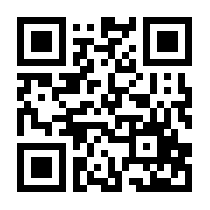 参加の動機：参加の動機：